Пенсионный фонд Российской Федерации 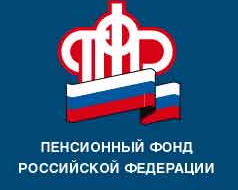 информируетМногодетные мамы и родители детей – инвалидов могут  досрочно выйти на пенсиюЖенщины, родившие пять и более детей и воспитавшие их до восьми лет, имеют право на назначение пенсии в 50 лет. Однако, важным условием досрочного выхода на пенсию  является наличие страхового стажа не менее 15 лет и не менее 30 пенсионных баллов (индивидуальных пенсионных коэффициентов). Согласно действующему законодательству величина индивидуального пенсионного коэффициента в 2015 году равна 6,6 и она ежегодно будет увеличиваться на 2,4 пока не достигнет 30.Также право на досрочную страховую пенсию (50 лет для женщин и 55 — для мужчин) имеет один из родителей ребенка - инвалида с детства, воспитавший его до достижения им восьмилетнего возраста. Необходимые условия для назначения такой пенсии: страховой стаж 15 лет для женщин, 20 лет для мужчин и наличие в текущем 2015 году не менее 6,6 пенсионных баллов.Опекунам ребенка - инвалида, воспитывавшим его до восьми лет, страховая пенсия по старости назначается с уменьшением пенсионного возраста на один год за каждые один год и шесть месяцев опеки, но не более чем на пять лет в общей сложности. Требуемый страховой стаж — 15 и 20 лет для женщин и мужчин соответственно.За досрочным назначением страховой пенсии по старости нужно обратиться в управление ПФР по месту жительства. Помимо основных документов, необходимо предоставить свидетельства о рождении детей, а также справки, подтверждающие факт их воспитания до восьмилетнего возраста. Например, из жилищных органов или органов местного самоуправления. В Спировскомрайоне  95многодетных мам и родителей детей – инвалидов получают досрочную пенсию.                                                      ГУ-УПФР в городе Вышнем Волочке                                                                и    Вышневолоцкомрайоне                                                                           (межрайонное)   Тверской   области